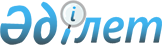 Алтынсарин ауданы әкімінің 2015 жылғы 23 ақпандағы № 4 "Алтынсарин ауданының аумағында сайлау учаскелерін құру туралы" шешіміне өзгеріс енгізу туралы" шешіміне өзгеріс енгізу туралы
					
			Күшін жойған
			
			
		
					Қостанай облысы Алтынсарин ауданы әкімінің 2016 жылғы 25 сәуірдегі № 3 шешімі. Қостанай облысының Әділет департаментінде 2016 жылғы 19 мамырда № 6387 болып тіркелді. Күші жойылды - Қостанай облысы Алтынсарин ауданы әкімінің 2020 жылғы 30 наурыздағы № 2 шешімімен
      Ескерту. Күші жойылды - Қостанай облысы Алтынсарин ауданы әкімінің 30.03.2020 № 2 шешімімен (алғашқы ресми жарияланған күнінен кейін күнтізбелік он күн өткен соң қолданысқа енгізіледі).

      "Қазақстан Республикасындағы сайлау туралы" 1995 жылғы 28 қыркүйектегі Қазақстан Республикасы Конституциялық заңының 23 бабына сәйкес, аудандық сайлау комиссиясының келісімі бойынша ШЕШІМ ҚАБЫЛДАДЫ:

      1. 2015 жылғы 23 ақпандағы № 4 "Алтынсарин ауданының аумағында сайлау учаскелерін құру туралы" шешіміне (Нормативтік құқықтық актілерді мемлекеттік тіркеу тізілімінде №5428 болып тіркелген, 2015 жылғы 2 сәуірде "Таза бұлақ – Чистый родник" газетінде жарияланған) келесі өзгеріс енгізілсін:

      көрсетілген шешімнің қосымшасындағы № 204 сайлау учаскесіндегі Юбилейная көшесінің атауы С.Г. Амеличкин көшесіне өзгертілсін.

      2. Осы шешім алғашқы ресми жарияланған күнінен кейін күнтізбелік он күн өткен соң қолданысқа енгізіледі.
					© 2012. Қазақстан Республикасы Әділет министрлігінің «Қазақстан Республикасының Заңнама және құқықтық ақпарат институты» ШЖҚ РМК
				
Б. Ахметов
